Додаток 3Технічні, якісні та кількісні характеристики предмета закупівлі/медико – технічні вимоги на закупівлю код ДК 021:2015: 33190000-8 — Медичне обладнання та вироби медичного призначення різні (Лот 1 – Сходи з похилою площиною для дорослих СХП-1 (або еквівалент)(код ДК 021:2015: 33196200-2 - Пристрої для людей з обмеженими можливостями; код НК 024:2023: 63227 — Пристрій для реабілітації ходи з опором руху); Лот 2 – Широка кушетка з регуляцією по висоті (Стіл масажний Войта-Бобата СМБ-1 (е)(або еквівалент)(код ДК 021:2015: 33192200-4 - Медичні столи; код НК 024:2023: 32264 — Стіл/кушетка масажна з живленням від мережі)); Лот 3 – Бруси з перешкодами БП-1 (або еквівалент)(код ДК 021:2015: 33196200-2 - Пристрої для людей з обмеженими можливостями; код НК 024:2023: 30926 — Тренажер у вигляді паралельних брусів для тренувань без електроживлення))Лот 1-3Загальні вимоги: 1. Товар, запропонований Учасником, повинен відповідати медико–технічним вимогам, викладеним у даному додатку до тендерної документації. Товар, запропонований Учасником, повинен відповідати національним та/або міжнародним стандартам, медико-технічним вимогам до предмету закупівлі, встановленим у даному додатку та всіх інших вимог, про що у складі тендерної пропозиції надається лист-згода.Відповідність технічних характеристик запропонованого Учасником предмету закупівлі медико-технічним вимогам повинна бути обов’язково підтверджена посиланням на відповідні розділи та/або сторінку(и) технічних документів виробника (експлуатаційної документації: настанови з експлуатації, та/або інструкції, та/або технічного опису чи технічних умов, та/або ін. документів українською, та/або російською мовами), в яких міститься ця інформація. Підтвердження медико-технічним вимогам надається у формі заповненої таблиці, наведеної нижче. Запропонована учасником товар повинен бути не гіршим, ніж у наведених нижче вимогах.2. Наявність декларації про відповідність вимогам технічного регламенту щодо медичних виробів зареєстрованої в Реєстрі осіб відповідальних за введення медичних виробів, активних медичних виробів, які імплантують, та медичних виробів для діагностики in vitro в обіг (надати копію). Якщо наявність декларації не передбачена чинним законодавством, надати лист у довільній формі з поясненням причини її відсутності з посиланням на відповідні нормативні документи.3. Гарантійний термін (строк) експлуатації товару, запропонованого Учасником повинен становити не менше 12 місяців з моменту вводу в експлуатацію. На підтвердження Учасник повинен надати оригінал листа в якому він повинен зазначити гарантійний термін (строк) експлуатації, запропонованого ним товару та відповідність іншим вимогам зазначеним в даному пункті.4. Сервісне обслуговування товару, запропонованого Учасником повинно здійснюватися інженерами, сертифікованими виробником. На підтвердження Учасник повинен надати копію сертифіката сервісного інженера виданого виробником.5. Учасник повинен підтвердити можливість поставки запропонованого ним товару, у кількості та в терміни, визначені цією тендерною документацією та пропозицією Учасника. З метою запобігання закупівлі фальсифікатів та отримання гарантій на своєчасне постачання товару у кількості, якості та зі строками придатності, Учасник надає оригінал гарантійного листа виробника (представництва, філії виробника – якщо їх відповідні повноваження поширюються на територію України) або представника, дилера, дистриб’ютора, уповноваженого на це виробником, яким підтверджується можливість поставки запропонованого товару, який є предметом закупівлі цих торгів у кількості, зі строками придатності та в терміни, визначені цією тендерною документацією та тендерною пропозицією Учасника (повноваження представника, дилера, дистриб’ютора підтверджуються копіями доручень або договорів про співпрацю, іншими документами, якими виробник доручає представнику, дилеру, дистриб’ютору діяти від його імені).6. Учасник гарантує проведення доставки, інсталяції та пуску обладнання, інструктажу та навчання персоналу Замовника щодо роботи на устаткуванні в межах виконання даного замовлення за власний рахунок (надати гарантійний лист).7. Технічні, якісні характеристики предмета закупівлі повинні передбачати необхідність застосування заходів із захисту довкілля (надати довідку в довільній формі).8. Учасник повинен заповнити таблицю:9. До ціни пропозиції включаються наступні витрати: податки і збори (обов’язкові платежі), що сплачуються або мають бути сплачені; витрати на поставку за адресою замовника; розвантаження; інші витрати, передбачені для товару даного виду та умов даної тендерної документації. В ціновій пропозиції ціни вказуються за кожну одиницю виміру товару (1 упаковка, 1 флакон, 1 табл., 1 ампула, тощо), який пропонується для постачання із урахуванням найменувань та кількості, що вимагається Замовником та остаточно виводиться  підсумкова ціна пропозиції (надати гарантійний лист).10. Якість товару має відповідати вимогам державних стандартів, а також умовам, встановленим чинним законодавством до товару даного виду (надати гарантійний лист).11. Товар при поставці повинен супроводжуватись документами, що підтверджують якість та безпеку, передбачену законодавством України (надати гарантійний лист).12. Товар повинен постачатися в належній тарі (упаковці), яка відповідає характеру товару і захищає від пошкоджень під час транспортування (поставки)(надати гарантійний лист).13. Поставка замовленого товару здійснюється однією партією транспортом Учасника-переможця, поставка товару здійснюється протягом 5 (п’яти) календарних днів з моменту отримання заявки від Замовника (надати гарантійний лист).14. Розвантаження товару здійснюється представниками учасника-переможця (надати гарантійний лист).15. Строк (термін) поставки (передачі) товару: по 31.12. 2024 р. Місце поставки (передачі) товару: 82600, Україна, Львівська область, Стрийський район, місто Сколе, вулиця Героя Олега Ушневича, 29.16. Запропоноване обладнання повинно бути новим та таким, що не перебувало раніше в експлуатації (надити гарантійний лист від Учасника у складі тендерної пропозиції).17. Товар, запропонований учасником повинен бути введений в обіг або експлуатацію (застосування) за результатами проходження процедури оцінки відповідності згідно вимог технічного регламенту у передбаченому законодавством порядку (надати гарантійний лист). 18. Інструктаж працівників замовника по роботі на запропонованому обладнанні має бути здійснено за рахунок учасника (надати гарантійний лист від учасника).МЕДИКО-ТЕХНІЧНІ ХАРАКТЕРИСТИКИЛот 1 – Сходи з похилою площиною для дорослих СХП-1 (або еквівалент)(код ДК 021:2015: 33196200-2 - Пристрої для людей з обмеженими можливостями; код НК 024:2023: 63227 — Пристрій для реабілітації ходи з опором руху)Кількість – 1 шт.Вартість закупівлі – 44000 грн. 00 коп. з ПДВ.Лот 2 – Широка кушетка з регуляцією по висоті (Стіл масажний Войта-Бобата СМБ-1 (е)(або еквівалент)(код ДК 021:2015: 33192200-4 - Медичні столи; код НК 024:2023: 32264 — Стіл/кушетка масажна з живленням від мережі)) Кількість – 2 шт.Вартість закупівлі – 189000 грн. 00 коп. з ПДВ.Лот 3 – Бруси з перешкодами БП-1 (або еквівалент)(код ДК 021:2015: 33196200-2 - Пристрої для людей з обмеженими можливостями; код НК 024:2023: 30926 — Тренажер у вигляді паралельних брусів для тренувань без електроживлення)Кількість – 1 шт.Вартість закупівлі – 63000 грн. 00 коп. з ПДВ.Примітки: всі посилання на торговельну марку, фірму, патент, конструкцію або тип предмета закупівлі, джерело його походження або виробника слід читати як «або еквівалент».			В разі подачі еквіваленту товару, що запропонований Замовником в медико-технічних вимогах (МТВ), учасник подає порівняльну характеристику запропонованого ним товару та товару, що визначена в МТВ з відомостями, щодо відповідності вимогам Замовника.			Відсутність у складі пропозиції документального підтвердження відповідності будь-якому пункту таблиць медико-технічних вимог з посиланням на відповідну сторінку в інструкції з експлуатації або у офіційній друкованій технічній документації виробника устаткування або в інших документах буде означати, що такий параметр в учасника відсутній, що призведе до відхилення його пропозиції як такої, що не відповідає медико-технічним вимогам.№Загальні відомостіСтупінь інформаціїІнформація1.Найменування предмету закупівлі або еквівалентВказати2.Фірма-виробник обладнанняВказати3.КількістьВказати4.Країна виробництваВказати5.МодельВказати6.Інструкція з експлуатаціїНадати копію7.Сертифікат відповідностіНадати копію8.Декларація про відповідність (№)Надати копію№з/пПараметри та вимогиВідповідність ТАК/НІ  з обов’язковим посиланням на відповідну сторінку інструкції чи іншого документу1Пристрій призначений для відновлення рухів нижніх кінцівок та суглобів різного походження після перенесених травм і хвороб та допомоги людині, що має фізичні вади; тренування координації рухів та уміння підтримувати рівновагу,балансування у стоячому положенні, допомоги при відновленні навиків ходьби та тренування різних груп м’язів; реабілітації та профілактики, формування м’язів кінцівок в тренуючому режимі у хворих з неврологічними синдромами, зняття втоми м’язів кінцівок та поліпшенням загального фізичного стану дітей та дорослих. Для полегшення підйому, спуску та для опори під час ходьби обладнані поручнями.2Висота поручнів регулюється.3Каркас сходів виготовлений з металевого профілю, покритий полімерно-порошковою фарбою стійкою до дезінфікуючих розчинів.4Підлога  сходів виготовлена з водостійкої фанери5Габаритні розміри: Довжина ≤ 2270 мм6Ширина ≤ 1500 мм7Висота ≤ 1200…1400 мм8Маса ≤ кг  859Максимальна вага пацієнта ≤ кг 10010Гарантійний строк експлуатації (обслуговування) повинен бути не менше ніж 12 (дванадцять) місяців.11Інструкція з експлуатації українською  мовою. 12Обов’язково прикріпити у своїй пропозиції фото запропонованого товару, щоб замовник міг об’єктивно оцінювати запропоновані учасником товари.13Фото для зразка з мережі Інтернет: 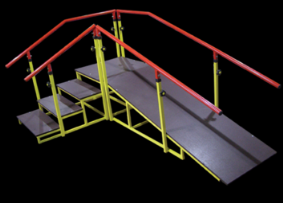 14Рік виготовлення не раніше 2023 року№з/пПараметри та вимогиВідповідність ТАК/НІ  з обов’язковим посиланням на відповідну сторінку інструкції чи іншого документу1Призначення: для проведення масажних процедур і терапії по методу Войта, дозволяє проводити масаж пацієнта в присутності лікаря на столі.2Наявність низковольтного лінійного електроприводу, який під`єднується до мережі змінного струму 220В- 50 Гц.3Осьова сила штовхання лінійного приводу 6000Н, управляється з допомогою дистанційного пульта. 4Рама столу виготовлена з металевих профільних труб захищених антикорозійним покриттям (порошкова фарба). 5Ложе столу, складається з однієї секції та має фанерну основу та відбите штучною шкірою, з поролоновою вставкою. 6Наявність самоорієнтованих колес, які можуть висуватись за межі опорних ніжок, на висоту достатню для пересування столу в межах кабінету.7Габаритні розміри:Довжина ≤ 2000 ммШирина ≤ 1200ммВисота ≤ 500…1000 мм8ОСНОВНІ ХАРАКТЕРИСТИКИ:- має широку робочу поверхню, спеціально розроблений для кінезотерапії за методиками Войта-Бобата;- регулювання висоти: електричне - за допомогою пульта управління електроприводом;- колеса (видвижне шасі для легкого переміщення столу) та стаціонарні ніжки.9Вага виробу – до 90 кг10Навантаження – до 150 кг11Гарантійний строк експлуатації (обслуговування) повинен бути не менше ніж 12 (дванадцять) місяців.12Інструкція з експлуатації українською мовою. 13Обов’язково прикріпити у своїй пропозиції фото запропонованого товару, щоб замовник міг об’єктивно оцінювати запропоновані учасником товари.14Фото для зразка з мережі Інтернет: 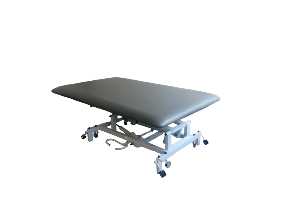 15Рік виготовлення не раніше 2023 року№з/пПараметри та вимогиВідповідність ТАК/НІ  з обов’язковим посиланням на відповідну сторінку інструкції чи іншого документу1Бруси з перешкодами призначені для відновлення рухових функцій, відновленні навичок ходьби після перенесених травм опорно-рухового апарату, захворювань нервової системи з порушенням рухової функції, тренування сили ніг, для реабілітації після протезування нижніх кінцівок,  для відновлення і реабілітації після інсульту. Перешкоди призначені для тренування підйому ніг. Ширина і висота брусів регулюються. Перешкоди, розташовані на різній висоті. 2Габаритні розміри : Довжина ≤ 4000 мм  Ширина ≤ 1340-1515 ммВисота ≤ 780…1100 мм3Вага ≤ кг  1254Навантаження: до 120 кг5Гарантійний строк експлуатації (обслуговування) повинен бути не менше ніж 12 (дванадцять) місяців.6Інструкція з експлуатації українською  мовою. 7Обов’язково прикріпити у своїй пропозиції фото запропонованого товару, щоб замовник міг об’єктивно оцінювати запропоновані учасником товари.8Фото для зразка з мережі Інтернет: 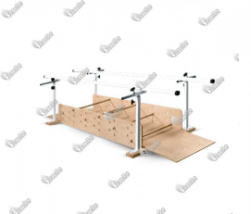 9Рік виготовлення не раніше 2023 року